                               Montana Department of Justice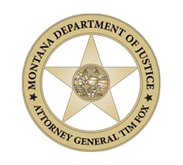 MISSING ENDANGERED PERSON ADVISORY    CHRISTA TWOTEETH-RAYMOND	Last seen: July 4, 2020 10 p.m.			Location: Helena, MT	Name: Christa Two Teeth-Raymond 	Date of Birth: 11/9/2004			Age: 15 years old	Sex: Female					Race: American Indian	Height: 5 ft 1 in				Weight: 150 lbs	Eyes:	Brown				Hair: BrownDescription: Tattoo on left hand of a featherLast seen wearing: Hospital gownIncident: Suicidal juvenile in protective custody at St. Peter’s hospital, fled on foot without shoes. Juvenile is in the care of the State of Montana.Vehicle: NonePossible destinations: No known destination Broadcast Area: Helena / Lewis and Clark CountyIf you have any information on Christa Two Teeth-Raymond, please contact:Helena Police Department (406) 447-8461or call 9-1-1Help Find Montana’s Missing - Montana Missing Persons Clearinghouse (406) 444-2800www.dojmt.gov/missing-persons